Образец №1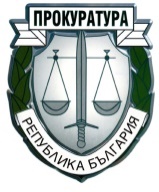 ПРОКУРАТУРА НА РЕПУБЛИКА БЪЛГАРИЯОКРЪЖНА  ПРОКУРАТУРА  –  ГР.  ТЪРГОВИЩЕДОадминистративния ръководител на ОКРЪЖНА ПРОКУРАТУРАгр. ТЪРГОВИЩЕЗ А Я В Л Е Н И Еот ...........................................................................................................................ЕГН......................................, живущ в гр. (с.) ….................................................,ж.к..........................................................,ул. .........................................................,тел.:………………………………Уважаема г-жо Административен ръководител,По повод подготовката на документите ми по чл. 4, ал. 1 от Наредба № 1 от 01.02.2019 г. за придобиване на юридическа правоспособност, които е необходимо да подам в Министерството на правосъдието, и след проведен предварителен разговор с…………………………………………………………………………………………………………………………………, който съм избрал за наставник на професионалния ми стаж, и получено от него предварително съгласие, моля да ми бъдат предоставени:- писмено съгласие по чл. 297, ал. 5 от ЗСВ от избрания от мен наставник;- одобрен от наставника индивидуален стажантски план за провеждане на професионалния стаж по чл. 297, ал. 2, т. 2 от ЗСВ;- документ удостоверяващ 5 - годишен стаж за съответната длъжност или професия на избрания от мен наставник.Прилагам проект на индивидуален стажантски план за провеждане на професионалния стаж по чл. 297, ал. 2, т. 2 от ЗСВ. Дата: ........................					ПОДПИС:гр. ............................